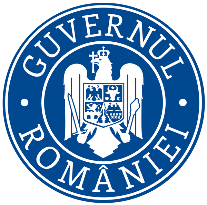                Ministerul Mediului, Apelor şi Pădurilor  Agenţia Naţională pentru Protecţia MediuluiDECIZIA ETAPEI DE ÎNCADRARE - proiectdin 20 FEBRUARIE 2020Ca urmare a solicitării de emitere a acordului de mediu adresată de SC VASITIMA CRIS SRL, cu sediul în localitatea Teaca, nr. 194, comuna Teaca, județul Bistriţa-Năsăud, înregistrată la Agenţia pentru Protecţia Mediului Bistriţa-Năsăud cu nr. 13.640/11.11.2019, ultima completare cu nr. 2.003/20.02.2020, în baza Legii nr. 292/2018 privind evaluarea impactului anumitor proiecte publice și private asupra mediului şi a Ordonanţei de Urgenţă a Guvernului nr. 57/2007 privind regimul ariilor naturale protejate, conservarea habitatelor naturale, a florei şi faunei sălbatice, aprobată cu modificări prin Legea nr. 49/2011, cu modificările și completările ulterioare,Agenţia pentru Protecţia Mediului Bistriţa-Năsăud decide, ca urmare a consultărilor desfăşurate în cadrul şedinţei Comisiei de Analiză Tehnică din data de 19.02.2020, că proiectul „Reabilitare şi schimbare destinaţie depozit dejecţii pentru amenajare punct de colectare deşeuri”, propus a fi amplasat în localitatea Teaca, fn, intravilan, comuna Teaca, judeţul Bistriţa-Năsăud, nu se supune evaluării impactului asupra mediului. Justificarea prezentei decizii:I. Motivele care au stat la baza luării deciziei etapei de încadrare în procedura de evaluare a impactului asupra mediului sunt următoarele: Proiectul propus intră sub incidenţa Legii nr. 292/2018 privind evaluarea impactului anumitor proiecte publice şi private asupra mediului, fiind încadrat în anexa nr. 2, la punctul 11, lit. e) depozite de fier vechi, de vehicule scoase din uz, inclusiv de deşeuri provenite de la autovehicule scoase din uz;Proiectul propus nu intră sub incidența art. 28 din Ordonanța de urgență a Guvernului nr. 57/2007 privind regimul ariilor naturale protejate, conservarea habitatelor naturale, a florei și faunei sălbatice, aprobată cu modificări și completări prin Legea nr. 49/2011, cu modificările și completările ulterioare;Proiectul propus nu intră sub incidența prevederilor art. 48 și 54 din Legea apelor nr. 107/1996, cu modificările și completările ulterioare,Proiectul a parcurs etapa de evaluare iniţială şi etapa de încadrare, din analiza listei de control pentru etapa de încadrare, definitivată în cadrul ședinței C.A.T. şi în baza criteriilor de selecţie pentru stabilirea necesităţii efectuării evaluării impactului asupra mediului din Anexa 3 la Legea nr. 292/2018, nu rezultă un impact semnificativ asupra mediului al proiectului propus.	Pe parcursul derulării procedurii de mediu, anunţurile publice la depunerea solicitării de emitere a acordului de mediu şi pentru încadrarea proiectului au fost mediatizate prin: afişare la sediul Primăriei comunei Teaca, publicare în presa locală, afişare pe site-ul şi la sediul A.P.M. Bistriţa-Năsăud. Nu s-au înregistrat observaţii/comentarii/contestaţii din partea publicului interesat până la această etapă de procedură.1. Caracteristicileproiectuluia) dimensiunea și concepția întregului proiect:- proiectul prevede utilizarea unui teren cu suprafaţa de 2300 m3, situat în intravilanul localităţii Teaca, închiriat de la SC MURANO SA;- terenul are destinaţia de depozit dejecţii;Pe amplasament există:- construţie cu suprafaţa de 121,20 m2 şi platforme betonate de circa 1500 m2, căi de acces interne ;- lucrările prevăzute vor fi:- amenajarea spatiului de lucru în construcţia existentă, prin refacere pardoseală şi înlocuire uşi şi ferestre (2 uşi, 4 ferestre), reparaţii învelitoare degradată cu sistem de învelitoare din tablă,  repararea  parţială a împrejmuirii,- repararea platformei betonate exterioare acoperite (refacere platformă, reparat învelitoare pe stâlpi metalici ), reparare plarformă descoperită,- igienizare spaţii interioare şi exterioare, - refacere parţială căi de acces în incintă,- amplasare 2 containere metalice pentru depozitarea provizorie a deşeurilor colectate şi supuse sortării înainte de livrare,- amplasare cântar de 1500 kg ; - pentru ajustări dimensionale se vor utiliza 2 flex-uri cu acţionare manuală, iar pentru transport se utilizează o autoutilitară de 2,2 tone;- în urma schimbării destinaţiei şi a amenajărilor, construţia şi platforme betonate vor avea următoarea destinaţie:- depozit pentru materialul prelucrat, cu suprafaţa utilă de 84,0 m2,- birou recepţie şi vestiar, cu suprafaţa utilă de 15,20 m2, - platforma de lucru betoinată, cu suprafaţa de 111,60 m2, care reprezintă:- spaţiul acoperit cu suprafaţă de 71,60 m2, unde se măruntesc deşeurile cu dimensiuni mai mari, pentru utilizarea optimă a volumului de stocare din containerele metalice tip REMAT.            - zona de depozitare deşeuri din hârtie şi carton, cu suprafaţa de 30 m2, protejată de imtemperii, platforma fiind acoperită;           - zona de amplasare a cântarului de 10 m2,- platformă descoperită, betonată având o suprafaţă de circa 1200 m2. 	Proiectul are drept scop amenajarea spaţiilor în vederea desfăşurării următoarelor activităţi:- colectarea deşeurilor nepericuloase – cod CAEN 3811- recuperarea materialelor reciclabile sortate – cod CAEN 3832- comerţ cu ridicata al deşeurilor şi resturilor – cod CAEN 4677.Pe amplasament nu se va desfăşura activitatea de dezmembrări auto, se vor achiziţiona doar părţi metalice feroase şi neferoase rezultate din activitatea de dezmembrare, pentru valorificare, de la societăţi de profil, care fac dezmembrări auto.- accesul pe amplasament şi accesul auto în incintă se face din DN 15 A, pe partea dreaptă a sensului de mers pe direcţia Bistriţa - Reghin prin drum de exploatare de circa 700 m;b) cumularea cu alte proiecte existente si/sau aprobate: - în zona amplasamentului există staţia de epurare ape uzate menajere a localităţii Teaca, dar prin respectarea măsurilor impuse impactul cumulat nu va fi unul nesemnificativ;c) utilizarea resurselor naturale, in special a solului, a terenurilor, a apei si a biodiversitatii: - în timpul construcţiei se vor folosi: - combustibil pentru alimentarea utilajelor şi mijloacelor auto; - energie electrică pentru funcţionarea unor utilaje;- apa pentru personalul muncitor şi lucrările de construcţie/reabilitare/amenajare spaţii de producţie;- în timpul funcţionării, se vor utiliza: - energie electrică, pentru pentru iluminat;Utilităţi necesare pentru desfăşurarea activităţii:  - energie electrică pentru funcţionarea utilajelor şi pentru iluminat- apa în scop menajer va fi apă îmbuteliată; în activitate nu se va utiliza apa;- nu rezulte ape uzate menajere;d) cantitatea şi tipurile de deşeuri generate/gestionate: - în timpul realizării proiectului deşeurile rezultate vor fi în principal din categoria 17: deşeuri din construcţii şi demolări; - în timpul funcţionării cantităţile de deşeuri colectate atât de la persoane fizice cât şi persoane juridice  va fi de:- deşeuri metalice feroase şi neferoase cca. 6,5 t/lună,- deşeuri din materiale plastice cca. 3 t/luna - deşeuri din hârtie şi carton cca. 5 t/luna, aceste deşeuri vor fi colectate selectiv, în recipienţi pentru colectare selectivă şi vor fi valorificate prin societăţi autorizate;- deşeurile vor fi gestionate conform prevederilor HG 856/2002, cu modificările şi completările ulterioare; - deşeurile menajere vor fi predate societăţii de salubrizare;e) poluarea şi alte efecte negative:Factorul de mediu apă:- nu necesită utilități hidroedilitare; apa potabilă pentru muncitori va fi asigurată cu apă îmbuteliată; - apele pluviale - parţial se infiltrează în sol, parţial se scurg natural;Factorul de mediu aer:- în perioada realizarii proiectului: potenţialii poluanţi pentru atmosferă sunt reprezentati de pulberi provenite din manevrarea şi transportul materialelor de construcţie; emisiile de gaze de eşapament ale maşinilor şi utilajelor folosite la transportul materialelor utilizate în aceasta faza;- în perioada de funcţionare: sursele de poluanţi pentru aer sunt emisii de pulberi din procesele de descărcare şi depozitare şi emisii de la mijloacele de transport; - pe perioada realizării investiţiei şi a funcţionării se vor lua măsuri de control privind manevrarea şi transportul materialelor care vor fi utilizate la realizarea lucrărilor de construcţie; nu se prevăd instalaţii pentru reţinerea, tratarea şi dispersia poluanţilor în atmosferă, ci se urmăreşte prevenirea formării de praf şi utilizarea de autovehicule cu verificarea ITP corespunzătoare Zgomot şi vibraţii: - utilajele vor avea verificările tehnice la zi; Factorul de mediu sol:- în perioada de execuţie, sursele de poluare a solului pot fi cele provenite de la traficul de utilaje şi vehicule grele desfăşurat, prin pierderi accidentale de ulei sau combustibil, de la manipularea unor substanţe potenţial poluatoare (carburanţi);- în cazul producerii unor pierderi accidentale de ulei sau combustibil se vor utiliza materiale absorbante;Motorina se va aproviziona cu doar din staţiile de distribuţie carburanţi.Schimbul de ulei şi reparaţiile mijloacelor de transport se vor face la agenţi economici specializaţi. 							În cazul unor pierderi accidentale de produse petroliere se va interveni cu materiale absorbante pentru impiedicarea poluării solului. Materialul contaminat va fi colectat si depozitat in container metalic.- eliminarea şi valorificarea deşeurilor rezultate se va realiza doar prin operatori autorizaţi; 	- se va asigura dotarea cu materiale absorbante pentru eventualele scurgeri de carburanţi; - pe perioada funcţionării obiectivului: - materiile prime şi deşeurile tehnologice se vor depozita şi gestiona corespunzător.- pardoseala spaţiilor de lucru este betonată, mijloacele de transport vor fi întreţinute corespunzator, deşeurile colectate se vor depozita în spaţiile special amenajate, iar deşeurile menajere se vor colecta în pubela ecologică, amplasata pe platformă betonată.- pe amplasament nu vor fi stocaţi carburanţi, lubrifianţi sau deşeuri (anvelope uzate, uleiuri uzate, baterii auto, etc.);   f) riscurile de accidente majore și/sau dezastre relevante pentru proiectul în cauză, inclusiv cele cauzate de schimbările climatice, conform informațiilor științifice:- nu vor fi utilizate substanţe care să inducă riscuri de accidente majore sau dezastre; g) riscurile pentru sănătatea umană (de ex., din cauza contaminării apei sau a poluării atmosferice): amplasamentul este situat la circa 150 m de zona locuită, într-o zonă slab locuită (există câteva locuințe disparate);2. Amplasarea proiectelor: 2.1 utilizarea actuală şi aprobată a terenurilor: - conform Certificatului de Urbanism nr. 8/21.02.2019, emis de către Primăria Comunei Telaca, terenul este inclus în intravilanul localităţii; 2.2 bogăţia, disponibilitatea, calitatea şi capacitatea de regenerare relative ale resurselor naturale, inclusiv solul, terenurile, apa şi biodiversitatea, din zonă şi din subteranul acesteia: amplasamentul este unul utilizat din anul 1980 pentru stocare dejecţii animaliere; proiectul nu prevede exploatarea resurselor naturale;2.3 capacitatea de absorbţie a mediului natural, acordându-se o atenţie specială următoarelor zone:a) zone umede, zone riverane, guri ale râurilor: proiectul nu este amplasat în zone umede, riverane, sau guri ale râurilor;b) zone costiere şi mediul marin: proiectul nu este amplasat în zonă costieră sau mediu marin;c) zonele montane şi forestiere: terenul nu este amplasat în fond forestier;d) arii naturale protejate de interes naţional, comunitar, internaţional: proiectul nu se află amplasat în arie naturală protejată de interes naţional, comunitar, internaţional; e) zone clasificate sau protejate conform legislaţiei în vigoare: situri Natura 2000 desemnate în conformitate cu legislaţia privind regimul ariilor naturale protejate,conservarea habitatelor naturale, a florei şi faunei sălbatice; zonele prevăzute de legislaţia privind aprobarea Planului de amenajare a teritoriului naţional - Secţiunea a III-a - zone protejate, zonele de protecţie instituite conform prevederilor legislaţiei din domeniul apelor, precum şi a celei privind caracterul şi mărimea zonelor de protecţie sanitară şi hidrogeologică:- proiectul nu se află amplasat în arie naturală protejată;f) zonele în care au existat deja cazuri de nerespectare a standardelor de calitate a mediului prevăzute de legislaţia naţională şi la nivelul Uniunii Europene şi relevante pentru proiect sau în care se consideră că există astfel de cazuri: proiectul nu este amplasat într-o astfel de zonă;g) zonele cu o densitate mare a populației: - în zona amplasamentului propus nu există obiective protejate şi/sau de interes public şi nu există locuinţe apropiate;h) peisaje şi situri importante din punct de vedere istoric, cultural sau arheologic: - proiectul nu este amplasat în zonă cu peisaje şi situri importante din punct de vedere istoric, cultural și arheologic.3. Tipurile și caracteristicile impactului potenţial:a) Importanța și extinderea spațială a impactului:- lucrările ce urmează a fi executate pentru realizarea proiectului precum şi activitatea desfasurată în cadrul acestuia la fucţionare, nu vor avea un impact negativ semnificativ asupra factorilor de mediu şi nu vor crea un disconfort relevant pentru populaţie;- va fi afectată direct doar suprafaţa de teren pe care se realizează proiectul;b) Natura impactului:- deoarece zona în care se va realiza proiectul este definită ca având destinaţie de stocare dejecţii cu căi de acces prezente, se esimează că proiectul în cauză nu va avea un impact negativ asupra terenului şi vecinătăţilor, fără impact asupra sănătăţii umane;c) Natura transfrontieră a impactului: lucrările propuse nu au efect transfrontier;d) Intensitatea şi complexitatea impactului: impactul este redus şi se manifestă asupra factorilor de mediu aer, sol şi zgomot;e) Probabilitatea impactului:- impactul potențial al proiectului propus se estimează doar la nivel local, punctual și numai pe durata execuției lucrărilor (modernizare);- în perioada de execuție, impactul negativ, generat de realizarea proiectului, va fi unul nesemnificativ, având în vedere faptul că zona vizată de lucrările propuse în proiectul este o zonă în care s-a desfăşurat o activitate similară; f) Debutul, durata, frecvenţa şi reversibilitatea impactului:- impactul va fi reversibil si temporar. g) Cumularea impactului cu impactul altor proiecte existente și/sau aprobate:- în zona amplasamentului există staţia de epurare ape uzate menajere a localităţii Teaca, dar prin respectarea măsurilor impuse impactul cumulat nu va fi unul nesemnificativ;h) Posibilitatea de reducere efectivă a impactului:În timpul execuţiei lucrărilor aferente proiectului şi în desfăşurarea activităţii se vor lua toate măsurile necesare pentru a nu fi afectat mediul înconjurător.Lucrările de execuţie şi de desfăşurare a activităţii vor avea loc cu respectarea condiţiilor de protecţie a mediului înconjurător. - în timpul realizării lucrărilor de construcție:	- utilizarea mașinilor și utilajelor silențioase și verificate tehnic; 	- reducerea timpului de mers în gol a motoarelor utilajelor şi a mijloacelor de transport auto;	- prevenirea ridicării prafului prin acțiuni de stropire;- asigurarea permanentă a stocului de materiale și dotări necesare pentru combaterea efectelor poluărilor accidentale (materiale absorbante).- în timpul funcţionării:- colectarea selectivă şi depozitarea controlată a deşeurilor;- evacuarea ritmică a deșeurilor rezultate de pe amplasament, evitarea depozitării necontrolate a acestora.- umectarea căilor de acces şi a drumurilor tehnologice în perioada secetoasă şi ori de câte ori situaţia o impune, în funcţie de frecvenţa traficului şi condiţiile atmosferice, pentru evitarea ridicării pulberilor fine în atmosferă. II. Motivele pe baza cărora s-a stabilit necesitatea neefectuării evaluării adecvate sunt următoarele:− proiectul propus nu intră sub incidența art. 28 din Ordonanța de urgență a Guvernului nr. 57/2007 privind regimul ariilor naturale protejate, conservarea habitatelor naturale, a florei și faunei sălbatice, aprobată cu modificări și completări prin Legea nr. 49/2011, cu modificările și completările ulterioare III. Motivele pe baza cărora s-a stabilit necesitatea neefectuării evaluării impactului asupra corpurilor de apă sunt următoarele:− proiectul propus nu intră sub incidența prevederilor art. 48 și 54 din Legea apelor nr. 107/1996, cu modificările și completările ulterioare.Condiţii de realizare a proiectului:1. Se vor respecta prevederile O.U.G. nr. 195/2005 privind protecţia mediului, cu modificările şi completările ulterioare.2. Se vor respecta documentația tehnică, normativele și prescripțiile tehnice specifice – date, parametri – justificare a prezentei decizii.3. Se vor respecta prevederile legislației în vigoare, condițiile impuse prin acordurile, deciziile, avizele și punctele de vedere emise de autoritățile implicate în derularea procedurii.4. Pe parcursul execuţiei lucrărilor se vor lua toate măsurile pentru prevenirea poluărilor accidentale, iar la finalizarea lucrărilor se impune refacerea la starea iniţială a terenurilor afectate de lucrări.5. Materialele necesare pe parcursul execuţiei lucrărilor vor fi depozitate numai în locuri special amenajate, astfel încât să se asigure protecţia factorilor de mediu. Se interzice depozitarea necontrolată a deşeurilor.6. Mijloacele de transport şi utilajele folosite vor fi întreţinute corespunzător, pentru reducerea emisiilor de noxe în atmosferă şi prevenirea scurgerilor accidentale de carburanţi/lubrifianţi.7. Se va asigura în permanenţă stocul de materiale şi dotări necesare pentru combaterea efectelor poluărilor accidentale (materiale absorbante pentru eventuale scurgeri de carburanţi, uleiuri, etc.).8. La încheierea lucrărilor se vor îndepărta atât materialele rămase neutilizate, cât şi deşeurile rezultate în timpul lucrărilor.9. Se interzice accesul de pe amplasament pe drumurile publice cu utilaje şi mijloace de transport necurăţate.10. Nu este necesară organizare de șantier. 11. Deşeurile menajere vor fi transportate şi depozitate prin relaţie contractuală cu operatorul de salubritate.12. Atât pentru perioada execuţiei lucrărilor, cât şi în perioada de funcţionare a obiectivului, se vor lua toate măsurile necesare pentru:   - evitarea scurgerilor accidentale de produse petroliere de la mijloacele de transport utilizate;   - evitarea depozitării necontrolate a materialelor folosite şi a deşeurilor rezultate;   - asigurarea permanentă a stocului de materiale și dotări necesare pentru combaterea efectelor poluărilor accidentale (materiale absorbante).13. Titularul proiectului și antreprenorul/constructorul sunt obligați să respecte și să implementeze toate măsurile de reducere a impactului, precum și condițiile prevăzute în documentația care a stat la baza emiterii prezentei decizii.14. La finalizarea investiţiei, titularul va notifica Agenţia pentru Protecţia Mediului Bistriţa-Năsăud şi Comisariatul Judeţean Bistrița-Năsăud al Gărzii Naționale de Mediu pentru verificarea conformării cu actul de reglementare şi va solicita şi obţine autorizaţia de mediu.Prezenta decizie este valabilă pe toată perioada de realizare a proiectului, iar în situația în care intervin elemente noi, necunoscute la data emiterii prezentei decizii sau se modifică condițiile care au stat la baza emiterii acesteia, titularul proiectului are obligația de a notifica autoritatea competentă emitentă.Orice persoană care face parte din publicul interesat și care se consideră vătămată într-un drept al său ori într-un interes legitim se poate adresa instanței de contencios administrativ competente pentru a ataca, din punct de vedere procedural sau substanțial, actele, deciziile ori omisiunile autorității publice competente care fac obiectul participării publicului, inclusiv aprobarea de dezvoltare, potrivit prevederilor Legii contenciosului administrativ nr. 554/2004, cu modificările și completările ulterioare.Se poate adresa instanței de contencios administrativ competente și orice organizație neguvernamentală care îndeplinește condițiile prevăzute la art. 2 din Legea nr. 292/2018 privind evaluarea impactului anumitor proiecte publice și private asupra mediului, considerându-se că acestea sunt vătămate într-un drept al lor sau într-un interes legitim.Actele sau omisiunile autorității publice competente care fac obiectul participării publicului se atacă în instanță odată cu decizia etapei de încadrare, cu acordul de mediu ori, după caz, cu decizia de respingere a solicitării de emitere a acordului de mediu, respectiv cu aprobarea de dezvoltare sau, după caz, cu decizia de respingere a solicitării aprobării de dezvoltare.Înainte de a se adresa instanței de contencios administrativ competente, persoanele prevăzute la art. 21 din Legea nr. 292/2018 privind evaluarea impactului anumitor proiecte publice și private asupra mediului au obligația să solicite autorității publice emitente a deciziei prevăzute la art. 21 alin. (3) sau autorității ierarhic superioare revocarea, în tot sau în parte, a respectivei decizii. Solicitarea trebuie înregistrată în termen de 30 de zile de la data aducerii la cunoștința publicului a deciziei.Autoritatea publică emitentă are obligația de a răspunde la plângerea prealabilă prevăzută la art. 22 alin. (1), în termen de 30 de zile de la data înregistrării acesteia la acea autoritate.Procedura de soluționare a plângerii prealabile prevăzută la art. 22 alin. (1) este gratuită și trebuie să fie echitabilă, rapidă și corectă.Prezenta decizie poate fi contestată în conformitate cu prevederile Legii nr. 292/2018 privind evaluarea impactului anumitor proiecte publice și private asupra mediului și ale Legii nr. 554/2004, cu modificările și completările ulterioare.DIRECTOR EXECUTIV,biolog-chimist Sever Ioan ROMAN                  ŞEF SERVICIU 						          ŞEF SERVICIU   AVIZE, ACORDURI, AUTORIZAŢII,			     CALITATEA FACTORILOR DE MEDIU                 ing. Marinela Suciu  					         ing. Anca Zaharie         Întocmit, 						                  Întocmit, Ing. Livia Puşcaş                                                                           ecolog Alina ŞteopanAGENŢIA PENTRU PROTECŢIA MEDIULUI BISTRIȚA - NĂSĂUDAdresa: strada Parcului nr. 20, Bistrița, cod 420035, jud. Bistrița-NăsăudE-mail: office@apmbn.anpm.ro; Tel.0263 224 064; Fax 0263 223 709         AGENŢIA PENTRU PROTECŢIA MEDIULUI BISTRIȚA - NĂSĂUDOperator de date cu caracter personal, conform Regulamentului (UE) 2016/679